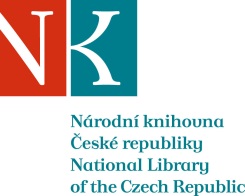 Zpráva ze zahraniční služební cestyJméno a příjmení účastníka cestyMykhaylo FesenkoPracoviště – dle organizační strukturySlovanská knihovna (4.2)Pracoviště – zařazeníoddělení doplňování fondu SK (4.2.1)Důvod cestyknižní veletrh, spolupráce s Národní knihovnou BěloruskaMísto – městoMinskMísto – zeměBěloruskoDatum (od-do)10.-16. února 2016Podrobný časový harmonogram10.2. – cesta Praha–Minsk11.-15.2. – pracovní pobyt v Minsku16.2. – cesta Minsk–PrahaSpolucestující z NKLukáš BabkaFinanční zajištěníNKCíle cesty- akvizice běloruské literatury pro fond Slovanské knihovny- kontakt s velvyslanectvím ČR v Minsku, které zajišťuje transport dokumentů do Prahy- návštěva Národní knihovny Běloruska (knižní výměna)Plnění cílů cesty (konkrétně)- pro fond SK získáno celkem 274 svazků knih (251 nákup, 23 dar). Místa nákupu: knižní veletrh, knihkupectví, vydavatelství Arche. Dar od sdružení „Vjasna“.- exkurze v NK Běloruska, setkání s ředitelem NK Ramanem Matul‘skím, který představil plány vztahující se k výročí 500 let běloruského knihtisku (2017), setkání s pracovníky odboru doplňování, kteří realizují knižní výměnu.- velvyslanectví ČR v Minsku i nadále zajišťuje transport knih do Prahy.Program a další podrobnější informace10.2. – příjezd do Minsku11.2. – jednání na velvyslanectví ČR v Minsku. Návštěva historické fakulty Běloruské státní univerzity (setkání s děkanem S. Chodynem a vedoucím Katedry dějin jižních a západních Slovanů A. Sal‘kovem), knižní dary. Akvizice literatury pro fond SK. Jednání s  A. Bučou o možném publikačním projektu.12.–14.2. – akvizice literatury pro fond SK.15.2. – transport získaných dokumentů do budovy velvyslanectví ČR v Minsku, setkání s velvyslancem ČR M. Ekertem. Exkurze v NK Běloruska.16.2. – odjezd z MinskuPřivezené materiály274 svazků knih pro fond SKDatum předložení zprávy18.2.2016Podpis předkladatele zprávyPodpis nadřízenéhoVloženo na IntranetPřijato v mezinárodním oddělení